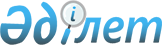 Вопросы лицензирования деятельности по организации и проведению лотерей (кроме государственных (национальных) в Республике Казахстан
					
			Утративший силу
			
			
		
					Постановление Правительства Республики Казахстан от 8 июля 1999 года N 939. Утратило силу постановлением Правительства Республики Казахстан от 30 июня 2007 года N 551 (вводится в действие с 9 августа 2007 года).



      


Сноска. Постановление Правительства Республики Казахстан от 8 июля 1999 года N 939 утратило силу постановлением Правительства Республики Казахстан от 30 июня 2007 года


 
 N 551 
 


(вводится в действие с 9 августа 2007 года).



      В соответствии с постановлением Правительства Республики Казахстан от 23 декабря 1998 года № 1328 
 P981328_ 
 "Отдельные вопросы организации и проведения лотерей в Республике Казахстан" Правительство Республики Казахстан постановляет: 




      1. Утвердить прилагаемые Правила лицензирования деятельности и по организации и проведению лотерей (кроме государственных (национальных) в Республике Казахстан. 




      2. Признать утратившими силу некоторые решения Правительства и Премьер-Министра Республики Казахстан согласно приложению. 




      3. Настоящее постановление вступает в силу со дня подписания и подлежит опубликованию. 


      Премьер-Министр




   Республики Казахстан




 




                                                Утверждены     



                                      постановлением Правительств  



                                           Республики Казахстан 



                                        от 8 июля 1999 года № 939 

          


  Правила лицензирования деятельности по организации и 






        проведению лотерей (кроме государственных (национальных) и 






                        Республике Казахстан 



      Настоящие Правила лицензирования деятельности по организации и проведению лотерей, (кроме государственных (национальных) в Республике Казахстан (далее - Правила) разработаны в соответствии с Законом Республики Казахстан от 17 апреля 1995 года 
 Z952200_ 
 "О лицензировании" и определяют порядок лицензирования деятельности по организации и проведению лотерей (кроме государственных  (национальных) в Республике Казахстан. 



      Понятия, используемые в данных Правилах, приведены в приложении к настоящим Правилам. 


<*>






      Сноска. Преамбула с изменениями - постановлением Правительства Республики Казахстан от 24 июня 2004 года 


 N 695 


.






         


             1. Общие положения 






      1. Лицензирование деятельности по организации и проведению лотереи (кроме государственных (национальных), распространяющихся на всей территории Республики Казахстан (далее - лицензирование) осуществляется Налоговым комитетом Министерства финансов Республики Казахстан, который ведет единый реестр юридических лиц, получивших лицензии на право осуществления деятельности по организации и проведению лотерей (кроме государственных (национальных) в Республике Казахстан (далее - лотереи). В указанный реестр включаются также сведения о всех фактах выдачи, приостановления действия, возобновления и прекращения действия, а также отзыва лицензий. 



      Лицензирование деятельности по организации и проведению лотерей (кроме государственных (национальных) на территории области, городов Астаны и Алматы осуществляется Акимами областей, городов Астаны и Алматы в порядке, определяемом настоящими Правилами. 


<*>






      Сноска. Пункт 1 с изменениями - постановлением Правительства Республики Казахстан от 24 июня 2004 года 


 N 695 


.





      2. Проведение лотерей разрешается только на той территории, которая определена в лицензии. 



      3. В соответствии с действующим законодательством субъекты малого предпринимательства не могут осуществлять деятельность в сфере организации и проведения лотерей. 



      4. Лицензии являются неотчуждаемыми, то есть не передаваемыми лицензиатом другим лицам, если иное не предусмотрено законодательными актами. 



      5. Изготовление, учет и хранение бланков лицензий осуществляет лицензиар. 




 


             2. Документы, необходимые для получения лицензии 



      6. Для получения лицензии необходимы следующие документы: 



      1) заявление по форме, утвержденной Правительством Республики Казахстан; 



      2) копия свидетельства о государственной регистрации юридического лица;                            



      3) документы, подтверждающие соответствие лицензиата квалификационным требованиям, установленным настоящими Правилами: 



      аудиторское заключение о финансовом состоянии заявителя; 



      документы, подтверждающие наличие инструктивного и методического материала по организации и проведению лотерей (порядка формирования и распределения призового фонда; порядка возврата сумм владельцам лотерейных билетов (кроме владельцев билетов мгновенной лотереи), если количество проданных билетов или другие условия не позволяют ее провести; порядка информирования участников лотереи об основных правилах участия и результатах розыгрышей, получения выигрышей с указанием сроков; порядка надлежащего хранения и транспортировки - лотерейных билетов; порядка учета билетов, выпускаемых в продажу, проданных и непроданных билетов, а также исключения из участия в розыгрыше похищенных билетов; порядка утилизации непроданных билетов (уничтожения, использования в других тиражах); 



      документы, подтверждающие наличие собственной или арендованной материально-технической базы, необходимой для организации и проведения лотерей. 



      4) документ, подтверждающий внесение лицензионного сбора, за право занятия отдельными видами деятельности. 




   


          3. Сроки рассмотрения заявления о выдаче лицензии 






      7. Лицензия выдается не позднее месячного срока со дня подачи заявления со всеми необходимыми документами, если иной срок не установлен законодательными актами. 




         


  4. Лицензионный сбор за право занятия отдельными 






                       видами деятельности 






      8. Размер лицензионного сбора на право занятия отдельными видами деятельности, порядок его уплаты устанавливаются налоговым законодательством Республики Казахстан. 



      9. Выдача лицензии на весь период занятия соответствующим видом предпринимательской деятельности осуществляется с разовой уплатой лицензионного сбора на момент выдачи лицензии. 



      10. Выдача лицензии производится руководителю или уполномоченному представителю лицензиата на основании доверенности. 



      11. При утере лицензии лицензиат обязан подать заявление о выдаче дубликата лицензии. По заявлению юридического лица, получившего лицензию, лицензиар выдает дубликат лицензии в течение 10 дней. 


<*>






      Сноска. Пункт 11 с изменениями - постановлением Правительства Республики Казахстан от 24 июня 2004 года 


 N 695 


.





      12. В случае, если Лицензиат не приступил или прекратил свою деятельность, возврат или перерасчет размера лицензионного сбора за право занятия отдельными видами деятельности не производится. 




                    


5. Отказ в выдаче лицензии


 




      13. Лицензия не выдается, если: 



      1) осуществление определенного вида деятельности законодательными актами запрещено для данной категории субъектов; 



      2) не представлены все документы, требуемые в соответствии с пунктом 6 настоящих Правил. При устранении заявителем указанных препятствий заявление рассматривается на общих основаниях; 



      3) не внесен лицензионный сбор за право занятия отдельными видами деятельности;                      



      4) заявитель не отвечает установленным в соответствии с настоящими Правилами квалификационным требованиям; 



      5) в отношении заявителя имеется решение суда, запрещающее ему занятие данным видом деятельности. 



      14. При отказе в выдаче лицензии заявителю дается мотивированный ответ в письменном виде в сроки, установленные для выдачи лицензий. 




 


                6. Обжалование отказа в выдаче лицензии 



     15. Если лицензия не выдана в установленный настоящими Правилами срок или отказ представляется заявителю необоснованным, он вправо в месячный срок обжаловать эти действия в судебном порядке. 




 


                   7. Прекращении действия лицензии 



     16. Лицензия прекращает свое действие только в случаях: 



     1) совершения действий в полном объеме, на осуществление которых выдана лицензия;                          



     2) отзыва лицензий; 



     3) реорганизации или ликвидации юридического лица. 



     17. Споры, связанные с прекращением действия лицензии, разрешаются судами. 




 


            8. Отзыв лицензии и приостановление ее действия 



     18. Лицензия может быть отозвана в судебном порядке, если иное не предусмотрено законодательными актами, в случаях: 



     1) неисполнения лицензиатом требований, содержащихся в лицензии;  



     2) запрещения судом лицензиату заниматься тем видом деятельности, на осуществление которого он обладает лицензией; 



     3) неустранения причин, по которым лицензиар приостановил действие лицензии. 



     19. Лицензиар вправе приостановить действие лицензии на срок до шести месяцев с указанием причины приостановления. 



     20. Лицензиат вправе обжаловать в судебном порядке решение о приостановлении действия лицензии. 



     21. После устранения причин, по которым действие лицензии было приостановлено, лицензия возобновляется. 




 


           9. Ответственность за нарушение законодательства о      






                        лицензировании 



     22. Занятие деятельностью без соответствующей лицензии либо с нарушением лицензионных правил влечет установленную законодательством административную и уголовную ответственность. 



     23. Доход, полученный от осуществления деятельности, в отношении которой установлен лицензионный порядок, без лицензии, подлежит изъятию в соответствии с законодательством. 



     24. Контроль за соблюдением лицензионных правил осуществляет Лицензиар.




 


                    10. Квалификационные требования 



     25. Квалификационные требования к субъекту лицензионной деятельности: 



     1) заявитель должен обладать устойчивым финансовым состоянием; 



     2) наличие инструктивного и методического материала по организации и проведению лотерей; 



     3) наличие собственной или арендованной материально-технической базы, необходимой для организации и проведения лотерей: 



     помещения для хранения лотерейных билетов, вещевых выигрышей;       помещения для хранения денежных средств, вырученных за реализацию лотерейных билетов. 




                                        Приложение 



                       к Правилам лицензирования деятельности по  



                        организации и проведению лотерей (кроме 



                            государственных (национальных) в       



                                  Республике Казахстан 

              

Понятия, используемые в Правилах лицензирования 




          деятельности по организации и проведению лотерей (кроме 




           государственных (национальных) в Республике Казахстан 


      Лотерея - групповая или массовая игра, в ходе которой организатор лотереи проводит между участниками лотереи - собственниками лотерейных билетов розыгрыш призового фонда лотереи при этом выпадение выигрыша на какой-либо из лотерейных билетов не зависит от воли и действий всех субъектов лотерейной деятельности, является исключительно делом случая и не может быть никем специально устроено; при этом лотереи подразделяются на следующие виды: 



      денежные лотереи - лотереи с призовым фондом, сформированным из денег; 



      вещевые лотереи - лотереи с призовым фондом, сформированным из имущества (кроме денег) и зафиксированным согласно условий проведения лотереи в денежном эквиваленте; 



      денежно-вещевые лотереи - лотереи с призовым фондом, сформированным из денег, из иного имущества и зафиксированным согласно условий проведения лотереи в денежном эквиваленте; 



      тиражные лотереи - лотереи, процесс проведения которой делится на тиражи - единичные полные циклы от выпуска в продажу билетов до проведения общего розыгрыша и выдачи выигрышей по этим билетам; 



      мгновенные лотереи - лотереи, в которой результат розыгрыша определяется либо путем проверки билета сразу же после его покупки, либо путем проведения розыгрыша непосредственно на этот билет; 



      выигрыш - факт выпадения на лотерейный билет всего призового фонда лотереи или его части, а также ценности, выигранные по лотерейному билету и переходящие в собственность конкретного участника - владельца выигравшего лотерейного билета; 



      призовой фонд лотереи - совокупность ценностей, формируемая участниками лотереи, либо иными лицами и распределяемых между участниками лотереи посредством проведения розыгрыша по условиям лотереи. Призовой фонд лотереи в соответствии с условиями лотереи может состоять из любого имущества, не изъятого из гражданского оборота и не может быть использован им ни на какие другие цели кроме выплаты или выдачи выигрышей участникам. Призовой фонд не является собственностью учредителя или организатора лотереи и на него не может быть обращено взыскание по их обязательствам. 



      розыгрыш - процедура лотереи, в ходе которой устанавливается факт выпадения или невыпадения выигрыша на билет участника; 



      лотерейный билет - соответствующий требованиям условий конкретной лотереи носитель информации, необходимой для определения с абсолютной степенью достоверности факта выпадения или невыпадения на него выигрыша в лотерее; 



      участник лотереи - физические и юридические лица, обладающие на правах собственности лотерейным билетом, дающим право на участие в розыгрыше призового фонда. 




                                             Приложение 



                                  к постановлению Правительства 



                                       Республики Казахстан 



                                     от 8 июля 1999 г. № 939 

                 

 Перечень утративших силу некоторых 




               решений Правительства и Премьер-Министра 




                        Республики Казахстан 


      1. Постановление Правительства Республики Казахстан от 31 октября 1996 года № 1325 
 P961325_ 
 "Об утверждении Квалификационных требований к лицензированию деятельности по организации и проведению лотерей (кроме государственных) на территории Республики Казахстан" (САПП Республики Казахстан, 1996 г., № 43, ст. 419-420). 



      2. Постановление Правительства Республики Казахстан от 31 октября 1996 года № 1326  
 P961326_ 
  "О порядке организации и проведения лотерей (кроме государственных) на территории Республики Казахстан" (САПП Республики Казахстан, 1996 г., № 43, ст. 420). 



      3. Распоряжение Премьер-Министра Республики Казахстан от 11 августа 1998 года № 152  
 R980152_ 
 . 

					© 2012. РГП на ПХВ «Институт законодательства и правовой информации Республики Казахстан» Министерства юстиции Республики Казахстан
				